Zarządzenie nr 205Rektora Zachodniopomorskiego Uniwersytetu Technologicznego w Szczecinie
z dnia 21 grudnia 2020 r.zmieniające zarządzenie nr 77 Rektora ZUT z dnia 14 października 2019 r.
w sprawie nadania Regulaminu organizacyjnego
Zachodniopomorskiego Uniwersytetu Technologicznego w SzczecinieNa podstawie § 8 ust. 4 pkt 12 oraz § 28 ust. 2 Statutu ZUT, po zasięgnięciu opinii Senatu ZUT, zarządza się, co następuje:W Regulaminie organizacyjnym Zachodniopomorskiego Uniwersytetu Technologicznego w Szczecinie, stanowiącym załącznik do zarządzenia nr 77 Rektora ZUT z dnia 14 października 2019 r., wprowadza się zmiany:w § 27 ust.1 w pkt 3 uchyla się ppkt c;w związku z postanowieniem pkt 1 załącznik nr 14 otrzymuje brzmienie, jak stanowi załącznik do niniejszego zarządzenia.Zarządzenie wchodzi w życie z dniem 1 stycznia 2021 r.Rektor
dr hab. inż. Jacek Wróbel, prof. ZUTZałącznik
do zarządzenia nr 205 Rektora ZUT z dnia 21 grudnia 2020 r.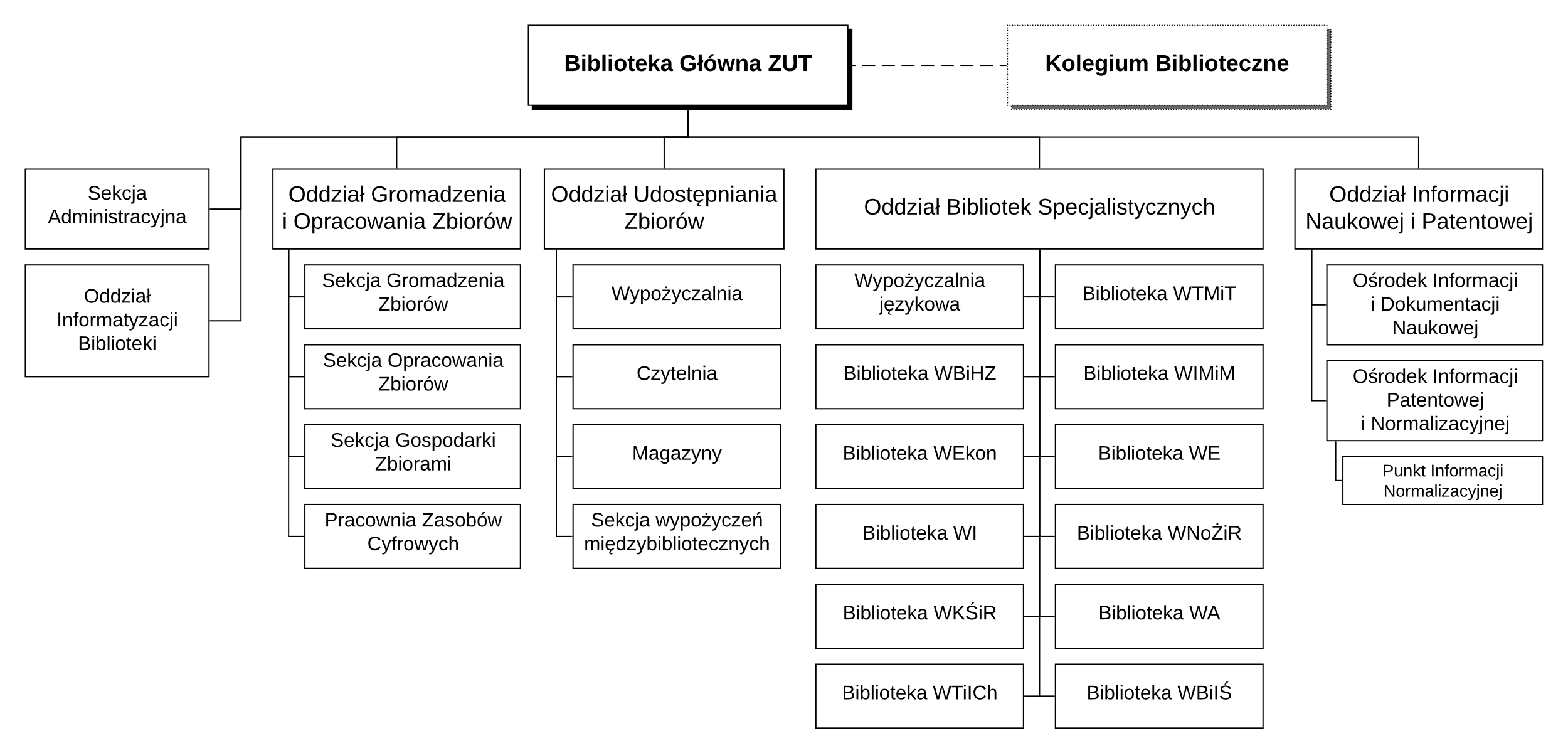 